Beantwoord de volgende vragen als voorbereiding op je stage.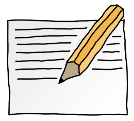 OPDRACHT B.11Waar ga je stage lopen?2.Wie is je stagebegeleider?3.Heeft dat bedrijf/die instelling ook een website? JA / NEEZo ja, vul deze dan hieronder in.4.Wat doet jouw stagebedrijf/instelling precies?5.Welke beroepen zijn er in dit bedrijf/deze instelling allemaal werkzaam?6.Noem twee concurrenten van dit bedrijf/deze instelling.____________________________________________________________________________________________________7.Bedenk vijf vragen voor je stagebegeleider.______________________________________________________________________________________________________________________________________________________________________________________________________________________________________________________________________________________________________________________